To,
The Nilotpal Sir,
I am subhasish pradhan,your sponsor student of Mukti Org.Now i am a student of B. Sc 2nd year(chemistry hons).(My exam will start on 4 june).I hope the result of 2nd year will be better than previous year. I am life long devotee to you for your kind helpfulness that help me to pave a way of bright future in my career. I shal be ever grateful to you in my short life span.
Yours faithfully
Subhasish pradhanMay 4 (2 days ago)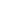 